Pracovní listHydrosféraJméno a třída: 1. Čárou spoj pojmy, které patří k sobě: 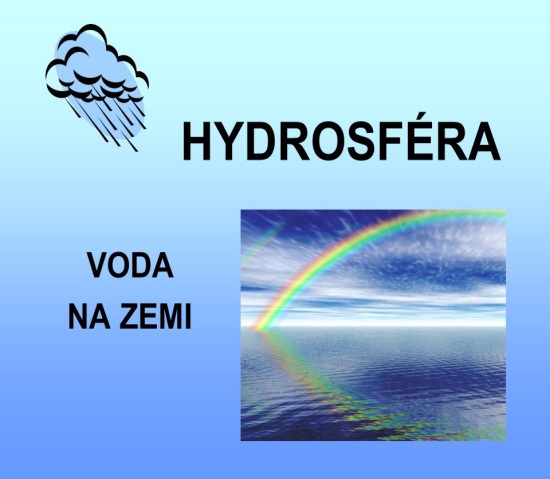 Gibraltarský                         průplavAdenský                               ostrovMadagaskar                          poloostrovSuezský                                průlivApeninský                            záliv2. Co znamená pojem Hydrosféra?3. Křížovka: Vysvětli pojem, který najdeš v tajence:                             ↓Tajenka: ..........................................................Význam slova: ...................................................................................................................................Umělá vodní nádrž využívaná pro chov ryb a pro koupáníMenší část oceánu.Přírodní vodní nádrž.Přírodní vodní nádrž, území prosycené vodou, na kterém rostou bahenní rostliny.Obecný název pro ledovce nacházející se v Grónsku a na Antarktidě.Vodní dmutí způsobené gravitačním působením Měsíce a Slunce.Jezero, do kterého řeky přitékají i odtékají.Výběžek moře nebo oceánu do pevniny.Vodní obal Země.Jaká voda se nachází v moři a oceánech.